                                    33                                                                                                                                                                18.11.2020О проведении публичных слушаний по проекту бюджета Яльчикского сельского поселения Яльчикского района Чувашской Республики на 2021 год и на плановый период 2022 и 2023 годов   В соответствии со статьей 15 Устава Яльчикского сельского поселения Яльчикского района Чувашской Республики и статьей 67 Положения о регулировании бюджетных правоотношений в Яльчикском сельском поселении Яльчикского района Чувашской Республики Собрание депутатов Яльчикского сельского поселения Яльчикского района Чувашской Республики п о с т а н о в л я е т:Назначить публичные слушания по проекту Решения Собрания депутатов Яльчикского сельского поселения Яльчикского района Чувашской Республики «О бюджете Яльчикского сельского поселения Яльчикского района Чувашской Республики на 2021 год и на плановый период 2022 и 2023 годов» на 09 декабря 2020 года в здании администрации Яльчикского сельского поселения, начало в 14.00 часов.       Глава Яльчикского сельского поселенияЯльчикского района                                                            А.Г. СмирноваО введении особого противопожарного режима на территории  Яльчикского  сельского поселения    В связи с повышением пожарной опасности, в целях недопущения возникновения чрезвычайных ситуаций, вызванных природными и техногенными пожарами, обеспечения пожарной безопасности в населенных пунктах и на объектах экономики на территории Сабанчинского    сельского поселения, в соответствии с Федеральным законом от 21 декабря 1994 года № 69-ФЗ «О пожарной безопасности», Законом  Чувашской Республики «О пожарной безопасности в Чувашской	 Республики» администрация   Яльчикского сельского поселения постановляет: 1. Ввести с 25 ноября до 31 декабря 2020 года на территории Яльчикского    сельского поселения особый противопожарный режим.2. На период действия особого противопожарного режима на территории Яльчикского   сельского поселения:2.1. Организовать ежедневное патрулирование населенных пунктов и мест массового отдыха граждан с привлечением сотрудников полиции, членов добровольных пожарных формирований, старост населенных пунктов, депутатов сельского поселения с целью контроля за соблюдением гражданами особого противопожарного режима.2.2. Организовать незамедлительное реагирование оперативных групп на обнаружение термических точек, загораний, ландшафтных и природных пожаров.2.3. Провести необходимые мероприятия по предупреждению чрезвычайных ситуаций, связанных с пожарами в рамках полномочий, установленных законодательством Российской Федерации, обеспечив:- очистку территорий общего пользования поселения от свалок мусора;-контроль за выполнением правообладателями земельных участков, расположенных в границах населенных пунктов, по своевременной уборке мусора;-исправное состояние дорог, проездов и подъездов к зданиям, сооружениям и строениям, открытым складам, источникам наружного противопожарного водоснабжения;-поддержание в надлежащем состоянии имеющихся источников наружного противопожарного водоснабжения, обустройство открытых водоемов подъездами с площадками для установки пожарной техники, оборудование водонапорных башен приспособлениями для забора воды, с достаточным запасом воды для целей пожаротушения;- содержание   имеющейся пожарной, водовозной и землеройной техники для ликвидации природных и техногенных пожаров, в том числе вне границ населённых пунктов в надлежащем состоянии;- проведение работ по повышению готовности добровольных пожарных команд, организовав их круглосуточное дежурство, укомплектованность пожарной техники необходимым пожарно-техническим вооружением и бесперебойным снабжением горюче-смазочными материалами;- доведение до граждан, учреждений и организаций всех форм собственности, необходимых мер пожарной безопасности и действий в случае возникновения пожара.3. Настоящее распоряжение обнародовать, опубликовать на официальном сайте администрации сельского поселения и .4. Контроль за исполнением настоящего распоряжения оставляю за собой.Глава  Яльчикского  сельского поселения  Яльчикского района                                                                                         А.Г. Смирнова        _______________________________________________________________________________      Информационный бюллетень «Вестник Яльчикского сельского поселения Яльчикского района Чувашской Республики» отпечатан в администрации Яльчикского сельского поселения Яльчикского района Чувашской Республики.      Адрес: с. Яльчики, ул. Советская, дом №2                                                               Тираж -  10 экз.   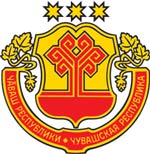 Информационный бюллетеньВестникЯльчикского сельского поселенияЯльчикского районаЧувашской РеспубликиУтвержден Решением Собрания депутатов Яльчикского сельского поселения Яльчикского районаЧувашской Республики от  01.02.2008 г. № 2/4-сЧёваш РеспубликиЕлч.к район.Елч.к ял поселений.надминистраций.ЙЫШЁНУ    2020 =. ноябр.н 18-м.ш.                     № 109  Елч.к ял.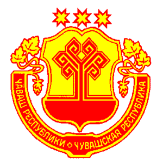 Чувашская РеспубликаЯльчикский районАдминистрацияЯльчикского сельскогопоселенияПОСТАНОВЛЕНИЕ 18 ноября . № 109село Яльчики     Чёваш Республики     Елч.к район. Елч.к     ял поселений.н	  администраций.		ЙЫШЁНУ             2020 =  ноябр.н 18-м.ш. № 109/1                           Елч.к ял.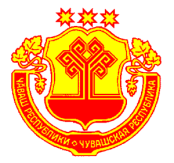 Чувашская РеспубликаЯльчикский районАдминистрацияЯльчикского сельского поселения       ПОСТАНОВЛЕНИЕ«18» ноября  2020 г. № 109/1  село  Яльчики